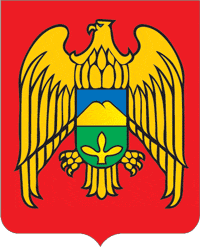 КЪЭБЭРДЭЙ-БАЛЪКЪЭР РЕСПУБЛИКЭМ И ЛЭСКЭН МУНИЦИПАЛЬНЭ КУЕЙМ ЩЫЩ ЕРОКЪУЭ КЪУАЖЭМ И ЩIЫПIЭ АДМИНИСТРАЦЭКЪАБАРТЫ-МАЛКЪАР РЕСПУБЛИКАНЫ ЛЕСКЕН РАЙОНУНУ ЕРОККО ЭЛ ПОСЕЛЕНИЯСЫНЫ ЖЕР-ЖЕРЛИ МЕСТНАЯ АДМИНИСТРАЦИЯ СЕЛЬСКОГО ПОСЕЛЕНИЯ ЕРОККО ЛЕСКЕНСКОГО МУНИЦИПАЛЬНОГО РАЙОНА КАБАРДИНО-БАЛКАРСКОЙ РЕСПУБЛИКИ361370, КБР, Лескенский район,  с.п. Ерокко, ул. Масаева, 55.  тел. 8(86639) 99-1-33 adm_erokko@mail.ru                                          ПОСТАНОВЛЕНИЕ №  6415.10.2015 г                                                                                          с.п. ЕроккоОб утверждении Реестра описаний процедур,включенных в раздел II исчерпывающего перечня процедур в сфере жилищного строительства, утвержденногопостановлением Правительства Российской Федерации от 30 апреля 2014 года № 403 В рамках исполнения Указа Президента Российской Федерации от 07 мая 2012 года № 600 «О мерах по обеспечению граждан Российской Федерации доступным и комфортным жильем и повышению качества жилищно-коммунальных услуг» и в соответствии с Постановлением Правительства Российской Федерации от 30 апреля 2014 года № 403 «Об Исчерпывающем перечне процедур в сфере жилищного строительства», местная администрация сельского поселения Ерокко  п о с т а н о в л я е т: 1. Утвердить прилагаемый Реестр описания процедур, включенных в раздел II Исчерпывающего перечня процедур в сфере жилищного строительства, утвержденного постановлением Правительства Российской Федерации от 30 апреля 2014 года № 403 (в ред. Постановлений Правительства Российской Федерации от 22.10.2014 № 1090, от 04.02.2015 № 94, от 29.05.2015 № 525).2.  Опубликовать настоящее постановление на официальном сайте сельского поселения Ерокко adm-erokko.ru.     Глава местной   администрации с.п. Ерокко  Лескенского муниципального района                                            А.З.Барсоков                                                                           